ST JOSEPH’S UNIVERSITY, BENGALURU -27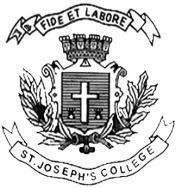 B.VOC. VISUAL MEDIA AND FILMMAKING – 4th SEMESTERSEMESTER EXAMINATION: APRIL 2024(Examination conducted in May / June 2024)VOF 4123/VOF 4122 – FILM STUDIES(For current and supplementary students)This paper contains ONE printed page and THREE partsPART – AI. Answer ANY FIVE of the following in 100-150 words each.		        (5x5=25)1. Mise-en-scene 2. Auteur theory 3. Film genres4. Third Cinema5. CBFC6. Abbas Kiarostami7. African cinema PART - BII. Answer any TWO of the following in 350-400 words each. 		       (2x10=20)What are the claims of the Marxist film theory. Take up any film you have watched and critique the film using the Marxist film theory.With the help of semiotics, explain how film can be considered a language.It is said that with the advent of 3D cinema, film died. Do you agree with this (1 mark)? Explain the views of well-known film scholars on this (9 marks). PART - CIII. Answer any ONE of the following in about 500 - 650 words 		       (1x15=15)What is the contribution of Iranian filmmakers to the world of cinema? With the help of (at least) any two Iranian filmmakers, substantiate your answer. There has been a long-standing debate on the Art Cinema V/s Commercial Cinema. What are the reasons for this debate (5 marks)? What are the arguments of scholars and experts to establish their point of view on this subject (10 marks)?*****